Ausdehnung von Körpern im TeilchenmodellTestNotiere die drei Grundaussagen des Teilchenmodells. ............................................................................................................................................................................................................................................................................................................................................................................................................................................................................Wie kann man sich mit Hilfe des Teilchenmodells die Ausdehnung eines Körpers vorstellen? Stelle dies anhand zweier Skizzen eines quaderförmigen festen Körpers dar.
G - Erläutere ein Experiment, mit dem man zeigen kann, dass sich Gummi beim Erwärmen anders verhält als die meisten Stoffe. (zusätzlich evtl. beschriftete Skizze auf der Rückseite)....................................................................................................................................................................................................................................................................................................................................................................................................................................................................................................................................................................................................................................................................................................................................................................................................................................................................................................................................... Notiere die drei Grundaussagen des Teilchenmodells. ............................................................................................................................................................................................................................................................................................................................................................................................................................................................................Wie kann man sich mit Hilfe des Teilchenmodells die Ausdehnung eines Körpers vorstellen? Stelle dies anhand zweier Skizzen eines quaderförmigen festen Körpers dar.
G - Erläutere ein Experiment, mit dem man zeigen kann, dass sich Gummi beim Erwärmen anders verhält als die meisten Stoffe. (zusätzlich evtl. beschriftete Skizze auf der Rückseite)....................................................................................................................................................................................................................................................................................................................................................................................................................................................................................................................................................................................................................................................................................................................................................................................................................................................................................................................................... Notiere die drei Grundaussagen des Teilchenmodells. ............................................................................................................................................................................................................................................................................................................................................................................................................................................................................Wie kann man sich mit Hilfe des Teilchenmodells die Ausdehnung eines Körpers vorstellen? Stelle dies anhand zweier Skizzen eines quaderförmigen festen Körpers dar.
G - Erläutere ein Experiment, mit dem man zeigen kann, dass sich Gummi beim Erwärmen anders verhält als die meisten Stoffe. (zusätzlich evtl. beschriftete Skizze auf der Rückseite)....................................................................................................................................................................................................................................................................................................................................................................................................................................................................................................................................................................................................................................................................................................................................................................................................................................................................................................................................... E - Erläutere mit Hilfe des Teilchenmodells den Zusammenhang zwischen der Temperatur eines Körpers und der Bewegung seiner Teilchen. Gehe auch auf den absoluten Nullpunkt ein.......................................................................................................................................................................................................................................................................................................................................................................................................................................................................................................................................................................................................................................................................................................................................................................................................E - Beschreibe mit Hilfe der Abbildung die Anomalie des Wassers. Zeichne außerdem in das Diagramm farbig einen zweiten Graphen für eine beliebige Flüssigkeit ein, die sich „normal“, d.h. nach dem Teilchenmodell, verhält.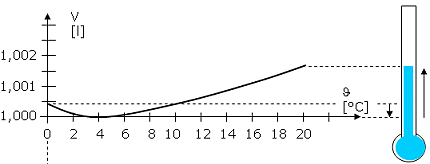 ....................................................................................................................................................................................................................................................................................................................................................................................................................................................................................................................................................................................................................................................................................................................................................................................................................................................................................................................................... 